My Mood TrackerHAPPYSADANGRYWORRIEDPROUDEXCITEDRELAXEDCONFUSED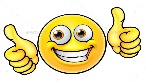 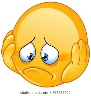 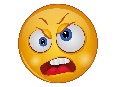 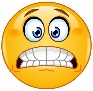 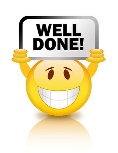 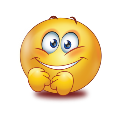 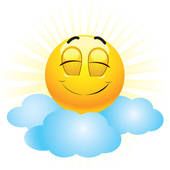 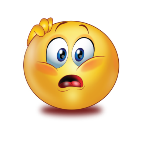 MondayTuesdayWednesdayThursdayFridaySaturdaySundayEXCITEDRELAXEDHAPPYANGRYWORRIEDSADPROUDCONFUSED